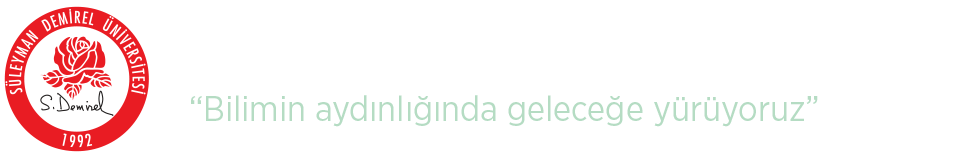 T.C. SÜLEYMAN DEMİREL ÜNİVERSİTESİAdalet Meslek Yüksekokulu Müdürlüğüne(Hukuk Bölüm Başkanlığı)Bölümünüz Adalet Programı ……………….…. nolu öğrencisiyim. 20……...-20…..... Yılları için Yüksekokul Öğrenci Temsilciliğine aday olmak istiyorum. 
	Bilgilerinizi ve gereğini arz ederim.										………./……../20…....									                (İmza)								            (Ad-Soyad)				Ad-SoyadBölümÖğrenci NumarasıTele-mail 